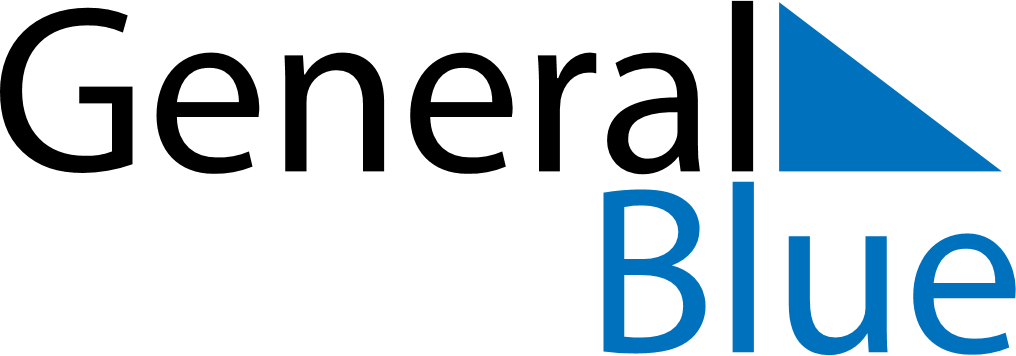 November 2024November 2024November 2024November 2024LatviaLatviaLatviaMondayTuesdayWednesdayThursdayFridaySaturdaySaturdaySunday122345678991011121314151616171819202122232324Republic Day25262728293030